Where do we write PSG (Post Secondary Goals) in Enrich?  The green label is “Post School Considerations.  The red arrows indicate each PSG. Post Secondary Goals are different than annual goals.  A Post Secondary Goal for Education/Training and Career/Employment are Required for ALL students, even those with significant support needs.  A Post Secondary Goal in Independent Living is only required for those students with significant support needs or students with high needs (such as SIED) for Independent Living.   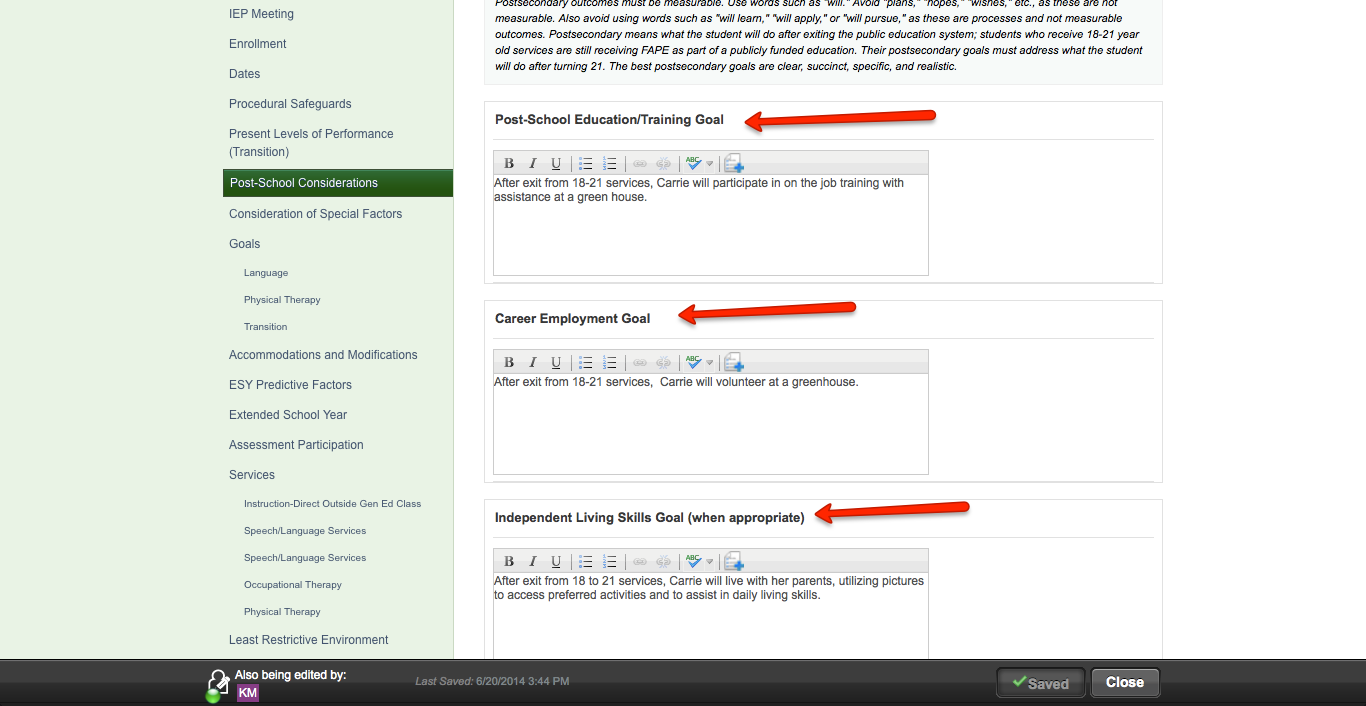 